GRADE ONE SCHOOL TRIP 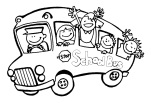 Dear Parents,We are excited to inform you that we have arranged for Grade One students to have an educational boat trip in Abu Dhabi. Our trip is related to our Unit of Inquiry, Sharing the Planet. A Marine Biologist will talk to the children about the kinds of marine life found in the ocean around the U.A.E.  All safety precautions will be taken and children will wear a seat belt and life jacket whilst on the boat. Afterwards, the children will have a pic-nick before returning to school at approx. 12.15. A Snack will be provided for those children who pay for school food. Children will eat lunch in the canteen on our return. If you would like your child to accompany their class please send 150 AED and the permission slip to school.IMPORTANT INFORMATION:Children MUST be at school at 7.30Children MUST wear school uniform (P.E. clothes)The permission slip MUST be signed and returned.Please return the signed form with the money to your child’s teacher by Thursday 30th October.If you do not want your child to go on the trip please e mail the class teacher. Your child can still attend school but will join another class that day.Thank you.Grade One Teacher’s.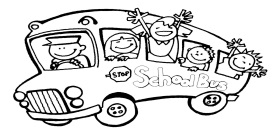 I (parents name) __________________________________________   give permission for my child, (child’s name) _________________________ _______ to  go on the school trip. I enclose ____________ AED.    Signed ___________________________Date __________Emergency  contact  telephone  number   _______________________________________